ATA DA 1125ª SESSÃO DO CONSELHO MUNICIPAL DE EDUCAÇÃO                Aos vinte e nove dias do mês de agosto de 2023, o Conselho Municipal de Educação do Rio de Janeiro (CME) realiza a 1125ª sessão, que se constitui em sessão pública, comparecendo o Presidente deste Conselho, Renan Ferreirinha, de forma remota, e os Conselheiros Willmann Silva Costa, Ana Maria Gomes Cezar, Maria de Lourdes Albuquerque Tavares, Maria de Nazareth Machado de Barros Vasconcellos, Mariza de Almeida Moreira, Maria José da Conceição Lourenço, Fernanda Raquel Nunes, Virginia Cecília da Rocha Louzada e Lindivalda de Jesus. Registre-se a ausência do Conselheiro José Edmilson da Silva. Assume a presidência e dá início aos trabalhos o Vice-Presidente, Conselheiro Willmann Silva Costa, declarando aberta a 1125ª sessão deste Conselho, oportunidade em que agradece a presença de todos os membros deste Colegiado, dos convidados que compõem a mesa, do público presente e de todos que nos assistem pelo canal do Youtube. Lembro que todas as sessões plenárias estão disponíveis em nosso canal. A seguir, concede a palavra aos Conselheiros para fins de informes, fazendo uso da palavra a Conselheira Lindivalda para fazer referência ao término de seu mandato, oportunidade em que destaca o aprendizado obtido no decorrer de sua gestão e agradece a seus pares pela oportunidade de crescimento, onde cada um contribuiu de forma fundamental. A seguir, pede a palavra a Conselheira Maria José para falar da intenção do Sinpro-Rio em participar ativamente do processo de preparação da CONAEE, em sua etapa municipal, que acontecerá até o final de outubro, conclamando todos os educadores a participarem deste momento de revisão do Plano Nacional de Educação, destacando a necessidade de acompanhamento do plano pela sociedade e pressão sobre os governos para que incluam as demandas do plano em seus orçamentos. Dando prosseguimento aos trabalhos, é submetida ao exame dos Conselheiros e aprovada a ata da 1124ª sessão, por unanimidade. Dando prosseguimento aos trabalhos, o Vice-Presidente destaca que o mês de agosto foi bastante significativo para os Conselheiros Municipais de Educação do Rio de Janeiro, que se dedicaram ao estudo de um assunto extremamente caro e importante para todos aqueles que se dedicam à educação – A EDUCAÇÃO ESPECIAL. Acrescenta que o estudo ao qual se referiu não se restringiu à participação dos Conselheiros, eis que esta Casa contou com o valoroso envolvimento dos profissionais que integram a equipe do Instituto Helena Antipoff, cuja excelência do trabalho extrapola os limites geográficos de nossa cidade, sendo referência para todo o país. Continuando sua fala, o Vice-Presidente torna pública a programação do ciclo de estudos: 1) no dia 08 DE AGOSTO, O INSTITUTO HELENA ANTIPOFF foi o foco de nossa reflexão. Naquela sessão, a professora Cláudia Medina tratou das ações e serviços disponibilizados pelo instituto que, como já enfatizei, se constitui como instituição de referência em educação especial; 2) em 15 DE AGOSTO, nosso foco esteve voltado para o estudo do espectro autista e a superdotação, oportunidade em que a Senhora Ciça Melo, diretora-presidente do Instituto Apontar compartilhou seu conhecimento e experiência sobre altas habilidades e superdotação, bem como a professora Valéria Oliveira, que integra a equipe do Instituto Helena Antipoff, abordou questões relacionadas ao espectro autista; 3) no dia 22 DE AGOSTO, o foco da reflexão esteve voltado para a educação especial na perspectiva clínico-pedagógica, constituindo-se em momento de grande aprendizagem, reunindo na mesma mesa de trabalho o médico psiquiatra com ampla experiência em escolas, Joel Bressa, e a professora Annie Redig da Universidade do Estado do Rio de Janeiro, que reúne ampla experiência na educação especial. Acrescenta que nesta data, em plenária pública, encerrando nosso ciclo de estudos, serão tratados assuntos que se constituem em matéria de grande interesse: a deficiência visual, a dupla excepcionalidade e a comunicação alternativa. Sendo assim, o Vice-Presidente passa a palavra à professora Vilma Sampaio, mestre em Educação, pós-graduada em deficiência visual e em educação especial, seguida da professora Jacqueline Mac Dowell, Professora Doutora e Pós-doutora pela Fiocruz em Ciência e Arte – que abordará a dupla excepcionalidade e, finalizando concede a palavra à professora Lucia Andrea, pós-graduada em Informática Educativa e Psicopedagogia Clínica e Institucional, que tratará de comunicação alternativa e mobilidade. Vale destacar que todas as convidadas atuam no Instituto Helena Antipoff. Fazendo uso da palavra, as convidadas tratam das questões já mencionadas, devendo ser destacada a apresentação de material pedagógico utilizado em suas práticas docentes. Ao término das apresentações, o Vice-Presidente enfatiza que a instituição escola, quer seja pública, comunitária ou mantida pela iniciativa privada, cumprirá seu papel social quando estiver aberta e comprometida com todos os alunos, suas famílias e seus profissionais. Cada um de nós se caracteriza como sendo um ser único e, portanto, tem o direito de ter suas características, anseios e necessidades atendidas. Encerrando-se os trabalhos, o Vice-Presidente destaca que todas as falas, sejam dos palestrantes ou dos Conselheiros, podem ser conhecidas, na íntegra, pelo endereço https://www.youtube.com/channel/UCzt2YvyBZrK6AlrejMwgNdQ. E. Por não haver mais assuntos a tratar, o Vice-Presidente, Willmann Costa, encerra a 1125ª sessão do Conselho Municipal de Educação do Rio de Janeiro.Rio de Janeiro, 29 de agosto de 2023.Mª DA CONCEIÇÃO P. MADEIRASecretária do E/CME11/094.175-7Rua Mata Machado nº 15 – Maracanã - Rio de Janeiro/RJ - CEP 20271-260Telefone: 3234-4159 - smecme@rioeduca.netPREFEITURA DA CIDADE DO RIO DE JANEIROSecretaria Municipal de EducaçãoConselho Municipal de Educação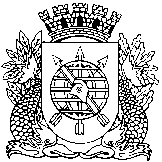 